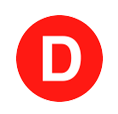 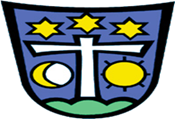 PATROCINIO PROYECTO DE LEY TORNEO DELIBERA(Nombre, Cargo y Firma del Parlamentario o Autoridad Local), otorga Patrocinio   y apoya  la Iniciativa Juvenil de Ley   denominada: “Justicia para los Inocentes”.Esta iniciativa es  presentada por los estudiantes del Colegio Santa Cruz de Temuco, IX región de la Araucanía en el marco de la Versión  del  XII  Torneo Delibera organizado por la Biblioteca del Congreso Nacional  y en la cual participan activa y entusiastamente.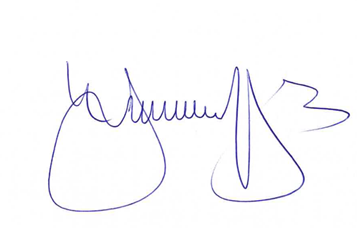 HENRY LEAL BIZAMADIPUTADO DE LA REPUBLICADISTRITO 23REGION DE LA ARAUCANIATemuco   26 Julio   de 2023.